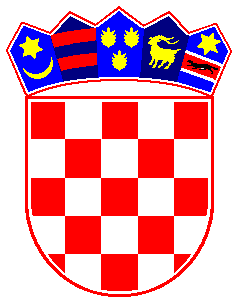  REPUBLIKA  HRVATSKAVISOKI  TRGOVAČKI  SUD REPUBLIKE  HRVATSKE               ZAGREB URED PREDSJEDNIKA SUDABroj: 5-Su-918/2021-59Zagreb, 20. lipnja 2022.Na temelju odredbe čl. 29., . 3., 31. st. 1. i čl. . 1. Zakona o sudovima („Narodne novine“ broj 28/13, 33/15, 82/15, 82/16, 67/18, 126/19, 130/20, 21/22) i čl. 24. a u vezi s čl. 22. i 23. Sudskog poslovnika („Narodne novine“ broj 37/14, 49/14, 8/15, 35/15, 123/15, 45/16, 29/17, 33/17 - ispravak, 34/17, 57/17, 101/18, 119/18, 81/19, 128/19, 39/20, 47/20, 138/20, 147/20, 70/21, 99/21, 145/21) te odredbe čl. 24. Pravilnika o radu u sustavu eSpis ("Narodne novine" broj 35/15, 123/15, 45/16, 29/17, 112/17, 119/18, 39/20, 138/20, 147/20, 70/21, 99/21, 145/21, 23/22), radi usklađivanja s Okvirnim mjerilima koja su stupila na snagu 1. siječnja 2022. i Tumačenjem pojedinih odredbi Okvirnih mjerila za rad sudaca od 12. svibnja 2022., radi usklađivanja s Pravilnikom o izmjeni i dopuni Pravilnika o unutarnjem redu Visokog trgovačkog suda Republike Hrvatske od 27. travnja 2022. te s obzirom na to da da je sudskom savjetniku Bruni Pelicariću prestao radni odnos u sudu 11. svibnja 2022., a službeniku Marku Burkovskom 8. svibnja 2022., zamjenik predsjednika Visokog trgovačkog suda Republike Hrvatske Kristina Saganić 20. lipnja 2022. utvrđuje3. IZMJENU I DOPUNU GODIŠNJEG RASPOREDA POSLOVA ZA 2022.Članak 1.U članku 12. Godišnjeg rasporeda poslova za 2022. Tablica POPIS REFERADA – EVIDENCIJA u rubrici evidentičari, u stupcu 1. kod sudske savjetnice TONKOVIĆ MATEE, iza riječi TONKOVIĆ dodaje se riječ: "HATADI"U rubrici evidentičari, u stupcu 2. brišu se riječi: "22. PELICARIĆ, BRUNO, sudski savjetnik".Članak 2. U članku 15. Godišnjeg rasporeda poslova za 2022. riječi: "voditelj Odsjeka za informatičku podršku" zamjenjuje se riječima: viši informatički savjetnik za pravosudni informacijski sustav", a riječi iza Borko Bekić: "informatički referent" zamjenjuju se riječima: "informatički tehničar za pravosudni informacijski sustav".Članak 3.U članku 18. Godišnjeg rasporeda poslova za 2022. brišu se riječi: "i sudski savjetnik Bruno Pelicarić".Članak 4.U članku 20. Godišnjeg rasporeda poslova za 2022. u Tablici SASTAV VIJEĆA u 5. vijeću, u rubrici SUCI – privremeno upućeni na VTSRH i SUDSKI SAVJETNICI kod sudske savjetnice TONKOVIĆ MATEE, iza riječi TONKOVIĆ dodaje se riječ: "HATADI"U 7. vijeću u rubrici SUCI – privremeno upućeni na VTSRH i SUDSKI SAVJETNICI brišu se riječi: "PELICARIĆ BRUNO, sudski savjetnik (22.), mentor Ružica Omazić".Članak 5.U članku 21. Godišnjeg rasporeda poslova za 2021. u Tablici RASPORED POSLOVA SUDACA kod sutkinje BRANKE ĆIRAKOVIĆ u rubrici DRUGI POSLOVI, zaduženja u odjelima, povjerenstvima i slično broj: "25" zamjenjuje se brojem: "35", a broj: "75" brojem: "65".Kod suca RAULA DUBRAVCA, u rubrici UMANJENJA broj: "10" zamjenjuju se brojem "6"; u rubrici POSTOTAK DODJELE PRED. broj: "90" zamjenjuju se brojem; "94", u rubrici MENTOR broj: "10" zamjenjuje se brojem: "6".Kod sutkinje TATJANE KUJUNDŽIĆ NOVAK u rubrici UMANJENJA broj: "10" zamjenjuju se brojem: "9", u rubrici POSTOTAK DODJELE PRED. broj: "90" zamjenjuje se brojem: "91", u rubrici MENTOR broj: "10" zamjenjuje se brojem: "9".Kod sutkinje MIRNE MARŽIĆ, u rubrici UMANJENJA broj "10" zamjenjuje se brojem "8", a broj "90" brojem "92", u rubrici MENTOR broj: "10" zamjenjuje se brojem"8". .Kod sutkinje RUŽICE OMAZIĆ, u rubrici UMANJENJA brišu se riječi. "10%", u rubrici POSTOTAK DODJELE PRED. riječi: "90%" zamjenjuju se riječima: "100%", u rubrici MENTOR brišu se riječi: "sudskom savjetniku Bruni Pelicariću, 10%".Kod sutkinje KAMELIJE PARAĆ, u rubrici UMANJENJA broj: "10" zamjenjuje se brojem "9", u rubrici POSTOTAK DODJELE PRED. broj: "90" zamjenjuje se brojem: "91", u rubrici MENTOR broj: "10" zamjenjuje se brojem: "9".Kod suca DAVORA PUSTIJANCA, u rubrici UMANJENJA broj: "10" zamjenjuje se brojem "9", u rubrici POSTOTAK DODJELE PRED. broj: "90" zamjenjuje se brojem: "91", u rubrici MENTOR broj: "10" zamjenjuje se brojem: "9". Kod suca JOSIPA TURKALJA, u rubrici UMANJENJA broj: "10" zamjenjuje se brojem "5", u rubrici POSTOTAK DODJELE PRED. broj: "90" zamjenjuje se brojem: "95", u rubrici MENTOR broj: "10" zamjenjuje se brojem: "5". Kod sutkinje MARINE VELJAK u rubrici MENTOR iza riječi "TONKOVIĆ" dodaje se riječ: "HATADI".Članak 6.U članku 23. Godišnjeg rasporeda poslova za 2022. u Tablici RASPORED POSLOVA SUDSKIH SAVJETNIKA, kod DODJELA VRSTE PREDMETA U RAD ispred riječi: "Skraćeni stečajni postupci" dodaju se riječi "Stečajni postupci".Kod više sudske savjetnice – specijalistice MARIJE CIPRIŠ, u rubrici UMANJENJA  upisuju se riječi: "8%", u rubrici POSTOTAK DODJELE PRED. riječi: "100%" zamjenjuju se riječima: "92%", u rubrici DRUGI POSLOVI /NAPOMENA dodaju se riječi: "radi na indeksiranju sudskih odluka (8%)". Kod više sudske savjetnice ZORE POZNANOVIĆ, u rubrici DRUGI POSLOVI/NAPOMENA riječ: "bolovanje" zamjenjuje se riječima: "rodiljni dopust".  Kod sudske savjetnice IVANE ČUK, u rubrici UMANJENJA  upisuju se riječi: "8%", u rubrici POSTOTAK DODJELE PRED. riječi: "100%" zamjenjuju se riječima: "92%", u rubrici DRUGI POSLOVI /NAPOMENA dodaju se riječi: "radi na indeksiranju sudskih odluka (8%)". U retku 22. brišu se riječi: "PELICARIĆ, BRUNO, sudski savjetnik" i svi pripadajući podaci u tom retku.u retku 26. u rubrici IME I PREZIME iza riječi: "TONKOVIĆ" dodaje se riječ: "HATADI".Reci 23., 24., 25., 26., 27. i 28. postaju reci: 22., 23., 24., 25., 26. i 27.Članak 7.U Tablici RASPORED POSLOVA SLUŽBENIKA I NAMJEŠTENIKA, u rubrici položaj i radno mjesto, u retku broj 3. kod službenika BORKO BEKIĆ riječi: "Informatički referent" zamjenjuju se riječima: "Informatički tehničar za pravosudni informacijski sustav". U rubrici: DRUGI POSLOVI/NAPOMENA, zaduženja u odjelima, pisarnicama, povjerenstvima i slično iza riječi: "Voditelja Odsjeka za informatičku podršku" dodaju se riječi: "i višeg informatičkog savjetnika za pravosudni informacijski sustav, ovlašteni RA službenik"). U retku broj 6. brišu se riječi: "MARKO BURKOVSKI" i svi pripadajući podaci u tom retku.U retku broj 9. kod službenice MARIJA ĆUTIĆ, u rubrici: DRUGI POSLOVI/NAPOMENA, zaduženja u odjelima, pisarnicama, povjerenstvima i slično dodaju se riječi: " obavlja u dijelu vremena i po potrebi poslove stručnog suradnika u Odjelu za materijalno-financijsko poslovanje; zamjenjuje voditeljicu Odjela za materijalno-financijsko poslovanje u njezinoj odsutnosti".U retku broj 12. kod službenice ELIZABETA DRAGIČEVIĆ, u rubrici: DRUGI POSLOVI/NAPOMENA, zaduženja u odjelima, pisarnicama, povjerenstvima i slično dodaju se riječi: "obavlja po potrebi i poslove stručnog suradnika do zapošljavanja službenika na to radno mjesto".U retku broj 18. riječi: "Voditelj Odsjeka za informatičku podršku" zamjenjuju se riječima: "Viši informatički savjetnik za pravosudni informacijski sustav". U rubrici DRUGI POSLOVI/NAPOMENA, zaduženja u odjelima, pisarnicama, povjerenstvima i slično dodaju se riječi: "ovlašteni RA službenik".U retku broj 19. kod službenice TIHANA HAC u rubrici DRUGI POSLOVI/NAPOMENA, zaduženja u odjelima, pisarnicama, povjerenstvima i slično dodaju se riječi: "ovlašteni RA službenik".U retku broj 21. kod službenice SVJETLANA KIRIN u rubrici DRUGI POSLOVI/NAPOMENA, zaduženja u odjelima, pisarnicama, povjerenstvima i slično dodaju se riječi: "Napomena: dugotrajno bolovanje".U retku broj 24. kod službenice MONIKA KOS u rubrici DRUGI POSLOVI/NAPOMENA, zaduženja u odjelima, pisarnicama, povjerenstvima i slično dodaju se riječi: "ovlašteni RA službenik".U retku broj 27. kod službenice ZRINKA MIKULEC, u rubrici obavljanje uredskih i drugih poslova u sudu, kod posebnih sudskih pisarnica za poslove prijepisa i otpreme dodaje se riječ: "Da". U rubrici DRUGI POSLOVI/NAPOMENA, zaduženja u odjelima, pisarnicama, povjerenstvima i slično brišu se riječi: "Napomena: roditeljski dopust".U retku broj 28. kod službenice KRISTINA ŠKORNJAK u rubrici DRUGI POSLOVI/NAPOMENA, zaduženja u odjelima, pisarnicama, povjerenstvima i slično, riječi: "dugotrajno bolovanje" zamjenjuje se riječima: "rodiljni dopust".U retku 30. kod službenice JASNA ŠVIGIR u rubrici DRUGI POSLOVI/NAPOMENA, zaduženja u odjelima, pisarnicama, povjerenstvima i slično dodaju se riječi: "ispitni koordinator za pristup i rad u ADI sustavu, ovlašteni RA službenik".Reci od 7. do 31. postaju reci 8. do 30.U Zagrebu 20. lipnja 2022.							ZAMJENIK PREDSJEDNIKA SUDA							Kristina SaganićUputa o pravnom lijeku:Temeljem čl. 25. st. 2. i 8. Sudskog poslovnika svaki sudac i sudski savjetnik može u roku od 3 dana izjaviti prigovor predsjedniku suda na godišnji raspored poslova, a ostali službenici mogu u istom roku staviti primjedbe na godišnji raspored poslova. Izjavljeni prigovor odnosno primjedba ne odgađaju izvršenje godišnjeg raspored poslova.DNA:1. VTSRH – svima,  uz Tablice Nacrt izradila:Jasna Švigir, ravnateljica sudske uprave